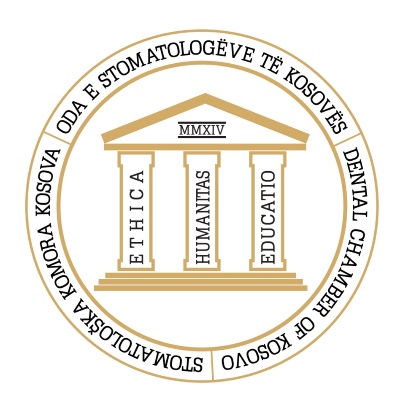 Oda e Stomatologëve të KosovësStomatološka Komora Kosova ● Dental Chamber of KosovoAPLIKACION PËR PËRKRAHJE FINANCIARE TË PUNIMEVE SHKENCORETë dhëna personale (TË DHËNAT DUHET TË SHËNOHEN ME SHKRONJA TËMËDHA TË SHTYPITAdresa aktualeTë dhënat e komunikimitEmri,Emri i prindit dhe mbiemriData dhe vendi i lindjesNumri personal i letërnjoftimitShtetësiaInstitucioni shëndetësor/arsimorStatusi profesional/specialistik   Statusi akademikNumri i licencësAdresaQytetiNumri i telefonitE-mail adresaVendiData     Nënshkrimi